B001v5 : The Fire Cross 1914-1918The decoration was instituted on 6 February 1934 . It could not be awarded posthumously. the designer's name : A. Rombaut. Aprox value in 2013 : 18  euro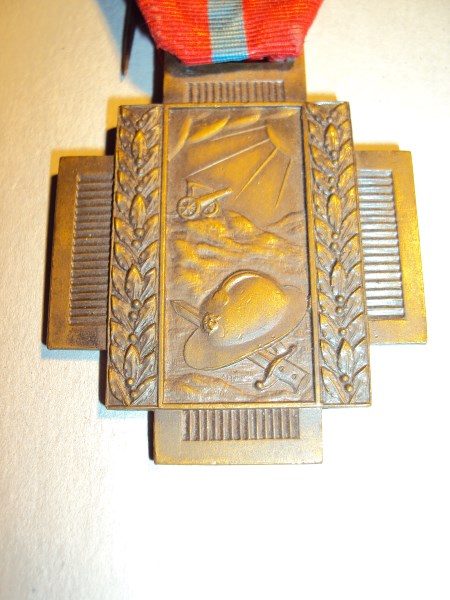 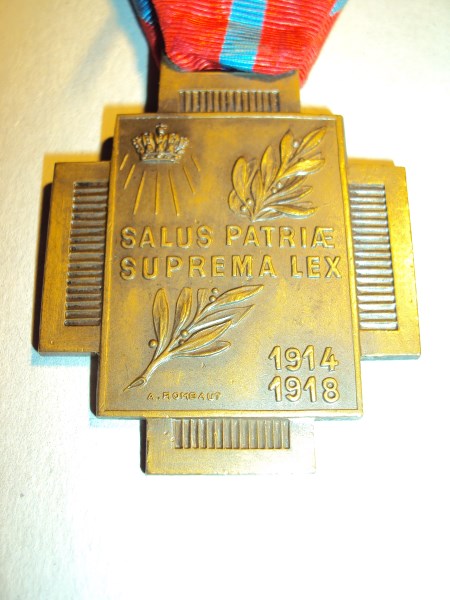 Special Identification :   21 mm high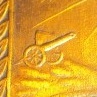 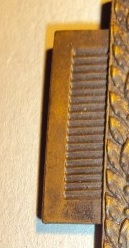 